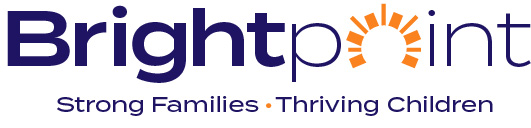 Foster Parent Law Grievance ProcedureDCFS Rule 340 requires all DCFS regions and private organizations involved in foster care by contract with the Department of Children and Family Service have a procedure in place to address violations of the Illinois Foster Parent Law. This process is to be used only for grieving alleged violations of the Foster Parent Law that are not covered by an already existing grievance or appeal process. For example, service appeals, indicated cases of child abuse/neglect and licensing investigation findings or revocations would be addressed through other channels(listed below)Retaliation is prohibited. Any circumstances of perceived retaliation should immediately be reported to:DCFS Advocacy Office 217-524-2029 or 800-232-3798     dcfs.advocacy@illinois.gov DCFS Office of Caregiver & Parent Support   217-782-2947 DCFS.StatewideFosterCareAdvisoryCouncil@illinois.govSubmitting a GrievanceIf you have attempted to resolve an issue informally through the persons involved and did not come to a mutually agreeable resolution, please complete and submit this form to: aakerman@brightpoint.orgFoster Parent LawWhich right(s) from the Foster Parent Law has been violated, in your opinion?  ____________________________________________________________________________________________________________________________________________________________ Complaint DetailsDescribe the alleged violation, including names, dates, (specific details) any other relevant information.______________________________________________________________________________________________________________________________________________________________________________________________________________________________________________________________________________________________________________________________________________________________________________________________________________________________________________________________________________________________________________________________________________________________________________________________________________________________________________________________________________________________________________________________
____________________________________________________________________________________________________________________________________________________________ Describe any steps already taken to resolve the issue and come to an agreeable resolution.________________________________________________________________________________________________________________________________________________________________________________________________________________________________________________________________________________________________________________________Please provide any suggestions for helping us work together to resolve this issue:______________________________________________________________________________________________________________________________________________________________________________________________________________________________________________________________________________________________________________________________________________________________________________________________________Signature of caregiver: _____________________________________________________________________For Office Use Only:Intake Information Date Completed Form Received: ___________ 30-Day Deadline for Resolution ______________Caregiver Acknowledged by:Name _________________________   Position: ______________________ Date: ___________Which Right was allegedly violated? ________________________________________________ InvestigationSteps in investigation and evaluation with dates/ names of people participating in each step:______________________________________________________________________________________________________________________________________________________________________________________________________________________________________________________________________________________________________________________________________________________________________________________________________________________________________________________________________________________________________________________________________________________________________________________________________________________________________________________________________________________________________________________________ResultsDecision to Resolve Locally:  ______ Yes   ______ NoIf yes:Describe steps you have taken to resolve the issue with the caregiver.  Include names/dates. ______________________________________________________________________________________________________________________________________________________________________________________________________________________________________________________________________________________________________________________________________________________________________________________________________________________________________________________________________________________________________________________________________________________________________________________________________________________________________________________________________________________________________________________________Did you determine there was a violation? If yes, please describe:__________________________________________________________________________________________________________________________________________________________________________________________________________________________________________Please describe the way you monitored the solution, documenting the outcomes: ________________________________________________________________________________________________________________________________________________________________________________________________________________________________________________________________________________________________________________________ If this was not resolved in-house, why not? ______________________________________________________________________________ __________________________________________________________________________________________________________________________________________________________________________________________________________________________________________FeedbackDid you refer the complainant to the DCFS Advocacy Office?  ___ Yes ___ NoDid you refer them to the DCFS Office of Caregiver & Parent Support?  ___ Yes ___ NoWhat has your agency/region learned from this process? How will it impact service delivery?______________________________________________________________________________________________________________________________________________________________________________________________________________________________________________________________________________________________________________________________________________________________________________________________________Signatures of everyone involved in the grievance resolution:___________________________________________________ Date: ________________________________________________________________________ Date: ________________________________________________________________________ Date: ________________________________________________________________________ Date: ________________________________________________________________________ Date: ________________________________________________________________________ Date: _____________________Caregiver INFORMATIONCaregiver INFORMATIONCaregiver(s) NameProvider Number (Optional)Street AddressCity, State, Zip CodePhone Number         Email AddressLicensing Worker’s NameLicensing Worker’s Phone #Office Location